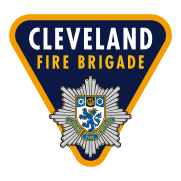 EssentialHow measuredDesirableHow measuredQualifications/AttainmentsEducated to degree level or equivalentRecent evidence of learning in digital communications (short courses/training etc).Full current driving licenseApplication form, certificatesApplication Form, InterviewInterviewProfessional qualification in a related discipline (Communications / Marketing / PR) Application form, certificatesExperience and KnowledgeExtensive experience using digital tools including website and social media, to deliver key messages and campaigns to communities Extensive experience of producing high quality, engaging digital content and managing multiple digital platformsExperience in writing copy for a variety of channelsKnowledge and understanding of legal issues around the use of digital platforms including Copyright and Data ProtectionExperience using insights and analytics to monitor and evaluate delivery of objectivesWorking knowledge of WordPress, Adobe Suite Application Form, Interview, References;Application Form, Interview, References;Application Form, Interview, Assessment;Application Form, Interview, Application Form, InterviewApplication Form, Interview, Assessment,Experience empowering internal stakeholders to use digital channelsExperience of filming and editing content e.g. via iMovie Knowledge of WCAG website accessibility requirementsApplication Form, Interview, References;Application Form, Interview,Application Form, Interview Skills and CompetenceA persuasive and expert communicator adept at engaging with diverse audiences in a meaningful way through digital channelsAbility to engage with internal stakeholders to develop digital and support use across the organisation.Excellent written and verbal communications skills.Excellent ICT skills.Ability to work to tight deadlinesClose attention to detailApplication Form, Interview, References;Application Form, Interview, References;Application Form, Interview, Application Form,Interview, Application Form, Interview, Assessment,Application Form, Interview, Assessment,Personal QualitiesAbility to work both individually and as part of a team.Self-motivated.Innovative and creative, able to adopt and adapt, sometimes at short notice.Ability to motivate and support others to embrace new ways of workingExcellent interpersonal skillsApplication Form, Interview;Application Form, Interview;Application Form, Interview;Application Form, Interview;InterviewOther RequirementsGood health in relation to the needs of the job, able to cope and respond to the demands of the job.Able to represent the Brigade at all times professionally.Commitment to Equality and Diversity.Commitment to Health and Safety.Application Form, Medical;Interview;  Application Form,Interview;  Application Form, Interview; Application Form